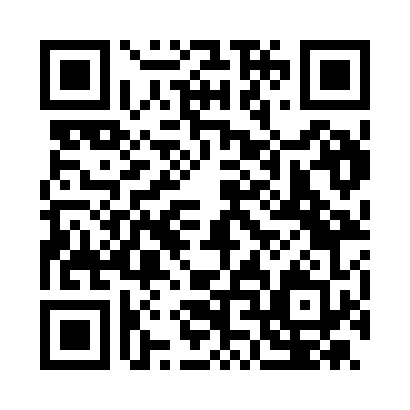 Prayer times for Agugliaro, ItalyMon 1 Apr 2024 - Tue 30 Apr 2024High Latitude Method: Angle Based RulePrayer Calculation Method: Muslim World LeagueAsar Calculation Method: HanafiPrayer times provided by https://www.salahtimes.comDateDayFajrSunriseDhuhrAsrMaghribIsha1Mon5:116:531:175:467:429:192Tue5:096:521:175:477:439:203Wed5:076:501:175:487:459:224Thu5:046:481:175:497:469:235Fri5:026:461:165:507:479:256Sat5:006:441:165:517:499:277Sun4:586:421:165:527:509:288Mon4:556:401:155:537:519:309Tue4:536:391:155:547:529:3210Wed4:516:371:155:547:549:3311Thu4:496:351:155:557:559:3512Fri4:466:331:145:567:569:3713Sat4:446:311:145:577:579:3814Sun4:426:301:145:587:599:4015Mon4:396:281:145:598:009:4216Tue4:376:261:135:598:019:4417Wed4:356:241:136:008:039:4518Thu4:336:231:136:018:049:4719Fri4:306:211:136:028:059:4920Sat4:286:191:126:038:069:5121Sun4:266:181:126:048:089:5322Mon4:236:161:126:048:099:5423Tue4:216:141:126:058:109:5624Wed4:196:131:126:068:129:5825Thu4:176:111:126:078:1310:0026Fri4:146:091:116:078:1410:0227Sat4:126:081:116:088:1510:0428Sun4:106:061:116:098:1710:0629Mon4:086:051:116:108:1810:0830Tue4:056:031:116:118:1910:10